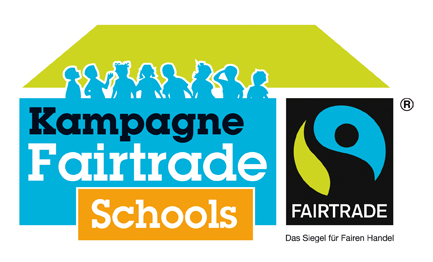 Verkauf und Verzehr von fairen Produkten
Musterschule
Es müssen mindestens zwei verschiedene faire Produkte angeboten und hier aufgelistet werden, die für Lehrerinnen und Lehrer sowie Schülerinnen und Schüler zugänglich sind. Optimal ist ein regulärer Verkauf an der Schule.ProduktWo wird das Produkt angeboten 
und wie oft (regelmäßiger Verkauf, einmal/Woche..)?Seit wann wird das Produkt angeboten?Zugänglich für Schüler (S) und/oder Lehrer (L)?Erdbeere, weiße Yoghurt-Schokolade, GepaEigenes Verkaufsfach im SchulautomatenSeit dem 28.09.2015Für S und LBio-Fairetta Quinua-Schokoriegel, GepaEigenes Verkaufsfach im SchulautomatenSeit dem 28.09.2015Für S und LNeapolitaner, Waffeln mit Schokocreme, bio, WeltPartnerEigenes Verkaufsfach im SchulautomatenSeit dem 28.09.2015Für S und L Bio Doblito mini, Doppelkeks mit Milchcreme, GepaEigenes Verkaufsfach im SchulautomatenSeit dem 28.09.2015Für S und LOrangensaft Merida, Brasilien, Tetrapack, 3x0,2l, GepaEigenes Verkaufsfach im SchulautomatenSeit dem 28.09.2015Für S und L